„Fußball-Mini-Cup der Frankfurter Sparkasse 2019“und„Harry-Fischer-Wanderpokal“Qualifikationsturnier am Sonntag, 2. Juni 2019Sportanlage:FC Union Niederrad, Heinrich-Seliger-Straße 13, 60528 FrankfurtDas Endturnier findet statt - am Sonntag, 16. Juni 2019, ab 10 Uhr, auf der Sportanlage des SV 1919 Zeilsheim, Lenzenbergstraße 24, 65931 Frankfurt am MainFür dieses Endturnier qualifiziert sich jeweils der Gruppenerste und Gruppenzweite.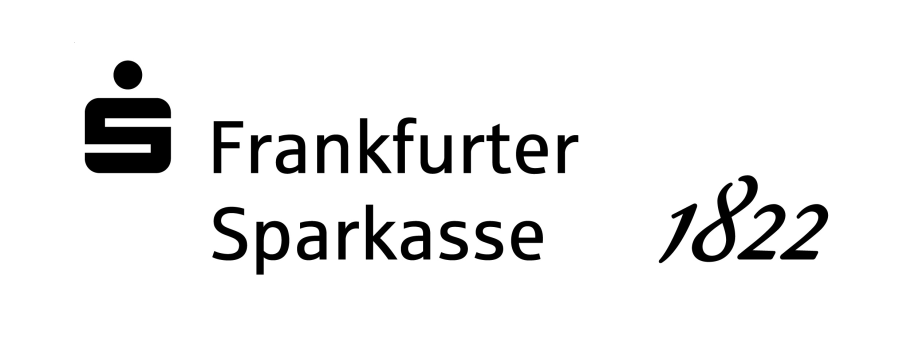 „Fußball-Mini-Cup der Frankfurter Sparkasse 2019“und„Harry-Fischer-Wanderpokal“Qualifikationsturnier am Sonntag, 2. Juni 2019Sportanlage:SG Bornheim Grünweiß, Seckbacher Landstr./Berger Str. 385b, 60385 FrankfurtDas Endturnier findet statt - am Sonntag, 16. Juni 2019, ab 10 Uhr,auf der Sportanlage des SV 1919 Zeilsheim, Lenzenbergstraße 24, 65931 Frankfurt am MainFür dieses Endturnier qualifiziert sich jeweils der Gruppenerste und Gruppenzweite.„Fußball-Mini-Cup der Frankfurter Sparkasse 2019“und„Harry-Fischer-Wanderpokal“Qualifikationsturnier am Sonntag, 2. Juni 2019Sportanlage:SG Harheim, Riedhalsstraße , 60437 FrankfurtDas Endturnier findet statt - am Sonntag, 16. Juni 2019, ab 10 Uhr,auf der Sportanlage des SV 1919 Zeilsheim, Lenzenbergstraße 24, 65931 Frankfurt am MainFür dieses Endturnier qualifiziert sich jeweils der Gruppenerste und Gruppenzweite.„Fußball-Mini-Cup der Frankfurter Sparkasse 2019“und„Harry-Fischer-Wanderpokal“Qualifikationsturnier am Sonntag, 2. Juni 2019Sportanlage:FC Kalbach, Am Hopfenbrunnen 51, 60437 FrankfurtDas Endturnier findet statt - am Sonntag, 16. Juni 2019, ab 10 Uhr,auf der Sportanlage des SV 1919 Zeilsheim, Lenzenbergstraße 24, 65931 Frankfurt am MainFür dieses Endturnier qualifiziert sich jeweils der Gruppenerste und Gruppenzweite.Gruppe AGruppe BFC Union NiederradSV Blau GelbVFB UnterliederbachSC Weiss BlauDJK S/W GriesheimDJK SG ZeilsheimHeisenrath GoldsteinSV 07 HeddernheimSFD SchwanheimGruppenspiele:Gruppenspiele:Gruppenspiele:Gruppenspiele:Gruppenspiele:Gruppenspiele:Gruppenspiele:SpielPlatzUhrzeit1109.30 – 09.45FC Union Niederrad-SFD Schwanheim:2209.30 – 09.45SV Blau Gelb-DJK S/W Griesheim:3209.47 – 10.02SC Weiss Blau-DJK SG Zeilsheim:4110.04 – 10.19Heisenrath Goldstein-FC Union Niederrad:5210.04 – 10.19DJK S/W Griesheim-SFD Schwanheim:6110.21 – 10.36SV 07 Heddernheim-VFB Unterliederbach:7110.38 – 10.53Heisenrath Goldstein-SV Blau Gelb:8210.38 – 10.53DJK S/W Griesheim -FC Union Niederrad:9110.55 – 11.10SV 07 Heddernheim-SC Weiss Blau:10210.55 – 11.10DJK SG Zeilsheim-VFB Unterliederbach:11111.12 – 11.27SFD Schwanheim-Heisenrath Goldstein:12211.12 – 11.27FC Union Niederrad-SV Blau Gelb:13211.29 – 11.44SV 07 Heddernheim-DJK SG Zeilsheim:14211.29 – 11.44VFB Unterliederbach-SC Weiss Blau:15111.46 – 12.01Heisenrath Goldstein-DJK S/W Griesheim:16211.46 – 12.01SV Blau Gelb-SFD Schwanheim:Gruppe CGruppe DSG Bornheim GrünweißFC Germania EnkheimSpvgg. FechenheimSG SossenheimGriesheim TarikViktoria PreußenSG RiederwaldTV PreungesheimFSV BergenGruppenspiele:Gruppenspiele:Gruppenspiele:Gruppenspiele:Gruppenspiele:Gruppenspiele:Gruppenspiele:SpielPlatzUhrzeit1109.30 – 09.45SG Bornheim Grünweiß-FSV Bergen:2209.30 – 09.45Spvgg. Fechenheim-Griesheim Tarik:3209.47 – 10 02SG Sossenheim-Viktoria Preußen:4110.04 – 10.19SG Riederwald-SG Bornheim Grünweiß:5210.04 – 10.19Griesheim Tarik-FSV Bergen:6110.21 – 10.36TV Preungesheim-FC Germania Enkheim:7110.38 – 10.53SG Riederwald-Spvgg. Fechenheim:8210.38 – 10.53Griesheim Tarik-SG Bornheim Grünweiß:9110.55 – 11.10TV Preungesheim-SG Sossenheim:10210.55 – 11.10Viktoria Preußen-FC Germania Enkheim:11111.12 – 11.27FSV Bergen-SG Riederwald:12211.12 – 11.27SG Bornheim Grünweiß-Spvgg. Fechenheim:13111.29 – 11.44Viktoria Preußen-TV Preungesheim:14211.29 – 11.44FC Germania Enkheim-SG Sossenheim:15111.46 – 12.01SG Riederwald-Griesheim Tarik:16211.46 – 12.01Spvgg. Fechenheim -FSV Bergen:Gruppe EGruppe FSG Harheim SV ZeilsheimSG PraunheimSpvvg OberradAlemannia NiedVfR BockenheimSC RiedbergTuS Nieder EschbachSV NiederurselGruppenspiele:Gruppenspiele:Gruppenspiele:Gruppenspiele:Gruppenspiele:Gruppenspiele:Gruppenspiele:SpielPlatzUhrzeit1109.30 – 09.45SG Harheim-SV Niederursel:2209.30 – 09.45SG Praunheim-Alemannia Nied:3109.47 – 10 02Spvvg Oberrad-VfR Bockenheim:4110.04 – 10.19SC Riedberg-SG Harheim:5210.04 – 10.19Alemannia Nied-SV Niederursel:6110.21 – 10.36TuS Nieder Eschbach-SV Zeilsheim:7110.38 – 10.53SC Riedberg-SG Praunheim:8210.38 – 10.53Alemannia Nied-SG Harheim:9110.55 – 11.10TuS Nieder Eschbach-Spvvg Oberrad:10210.55 – 11.10VfR Bockenheim-SV Zeilsheim:11111.12 – 11.27SV Niederursel-SC Riedberg:12211.12 – 11.27SG Harheim-SG Praunheim:13111.29 – 11.44VfR Bockenheim-TuS Nieder Eschbach:14211.29 – 11.44SV Zeilsheim-Spvvg Oberrad:15111.46 – 12.01SC Riedberg-Alemannia Nied:16211.46 – 12.01SG Praunheim-SV Niederursel:Gruppe GGruppe HFC KalbachRot Weiß FrankfurtTuS MakkabiBSC S/W 19TSG Frankfurter BergConcordia EschersheimFV HausenF.F.V. Sportfreunde 041.FC Rödelheim 02Gruppenspiele:Gruppenspiele:Gruppenspiele:Gruppenspiele:Gruppenspiele:Gruppenspiele:Gruppenspiele:SpielPlatzUhrzeit1109.30 – 09.45FC Kalbach-1.FC Rödelheim 02:2209.30 – 09.45TuS Makkabi-TSG Frankfurter Berg:3109.47 – 10 02BSC S/W 19-Concordia Eschersheim:4110.04 – 10.19FV Hausen-FC Kalbach:5210.04 – 10.19TSG Frankfurter Berg-1.FC Rödelheim 02:6110.21 – 10.36F.F.V. Sportfreunde 04-Rot Weiß Frankfurt:7110.38 – 10.53FV Hausen-TuS Makkabi:8210.38 – 10.53TSG Frankfurter Berg-FC Kalbach:9110.55 – 11.10F.F.V. Sportfreunde 04-BSC S/W 19:10210.55 – 11.10Concordia Eschersheim-Rot Weiß Frankfurt:11111.12 – 11.271.FC Rödelheim 02-FV Hausen:12211.12 – 11.27FC Kalbach-TuS Makkabi:13111.29 – 11.44Concordia Eschersheim-F.F.V. Sportfreunde 04:14211.29 – 11.44Rot Weiß Frankfurt-BSC S/W 19:15111.46 – 12.01FV Hausen-TSG Frankfurter Berg:16211.46 – 12.01TuS Makkabi-1.FC Rödelheim 02: